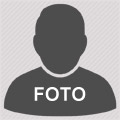 AHMET ÖRNEKÖrnek Sok. No. 1 Ortaköy – Beşiktaş / İSTANBUL 
Cep (532) 1111111	Ev (212) 1111111
ahmetornek@ornek.comKİŞİSEL BİLGİLEREĞİTİM BİLGİLERİ09/2014 - 06/201609/2010 - 06/201409/2006 - 06/2010İŞ DENEYİMİ04/2017 - Devam07/2013 - 09/2013KURS / SERTİFİKA 20122011BİLGİSAYAR BİLGİSİYABANCI DİL BİLGİSİHOBİLERDERNEK / KULÜP ÜYELİKLERİREFERANSLARCinsiyet		: ErkekDoğum Tarihi	: 01/01/1993Medeni Durum     	: BekarUyruk           		: T.C.Sürücü Belgesi  	: B (2014)Askerlik Durumu	: Tecilli  (01.10.2019 tarihine kadar)Yüksek Lisans	Koç Üniversitesi / Muhasebe ve Finans Yönetimi	Üniversite		Marmara Üniversitesi / İktisatLise			Beşiktaş Anadolu Lisesi					ABC Danışmanlık A.Ş. / İstanbul							Muhasebe UzmanıFirmalara mali mevzuat konusunda danışmanlık. Personel bordrolarının takibi ve hazırlanması. Personel işlemlerinin ve faturaların Netsis programı vasıtasıyla yürütülmesi. XYZ Mali Müşavirlik Ltd. Şti. / Ankara						StajyerPersonel ücret bordrolarının hazırlanması. Faturaların Netsis programına girilmesi. Mali müşavirlik bürosunda yapılan işlerin gözlemlenmesi. Bilgisayarlı Muhasebe Kursu	Ankara Üniversitesi Sürekli Eğitim Merkezi	Maliyet Muhasebesi	Sertifikası	Etik Eğitim Merkezi	Word, Excel, Powerpoint, Outlook: Çok iyi
Netsis: Çok iyiİngilizce 	   	Okuma: Çok iyi, Yazma: Çok iyi, Konuşma: İyi  Fransızca		Okuma: İyi, Yazma: İyi, Konuşma: OrtaFotoğrafçılık, üniversite voleybol takımı kaptanıMarmara Üniversitesi Mezun Derneği Üyeliği, Genç TEMA Üyeliği, Fotoğraf Derneği ÜyeliğiAyşe Örnek, ABC Danışmanlık A.Ş, Genel Müdür, (212) 9999999Ahmet Örnek, Marmara Üniversitesi, Profesör,  (212) 3333333